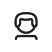 Was kann ich? 1 – Daten (Teil 1)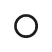 1	Ergänze die Tabelle.2	Die Klasse 5d hat ihren Klassensprecher gewählt.(1)					(2)(3)					(4)a)	Wie heißen die Diagrammtypen?(1)  								(2)  					(3)  								(4)  					b)	Kreuze nur die richtigen Aussagen an.Was kann ich? 1 – Daten (Teil 2)3	Marie und ihre Freundinnen und Freunde haben zusammen eine ganze Packung Kekse gegessen. Ergänze die Tabelle und vervollständige das Säulendiagramm.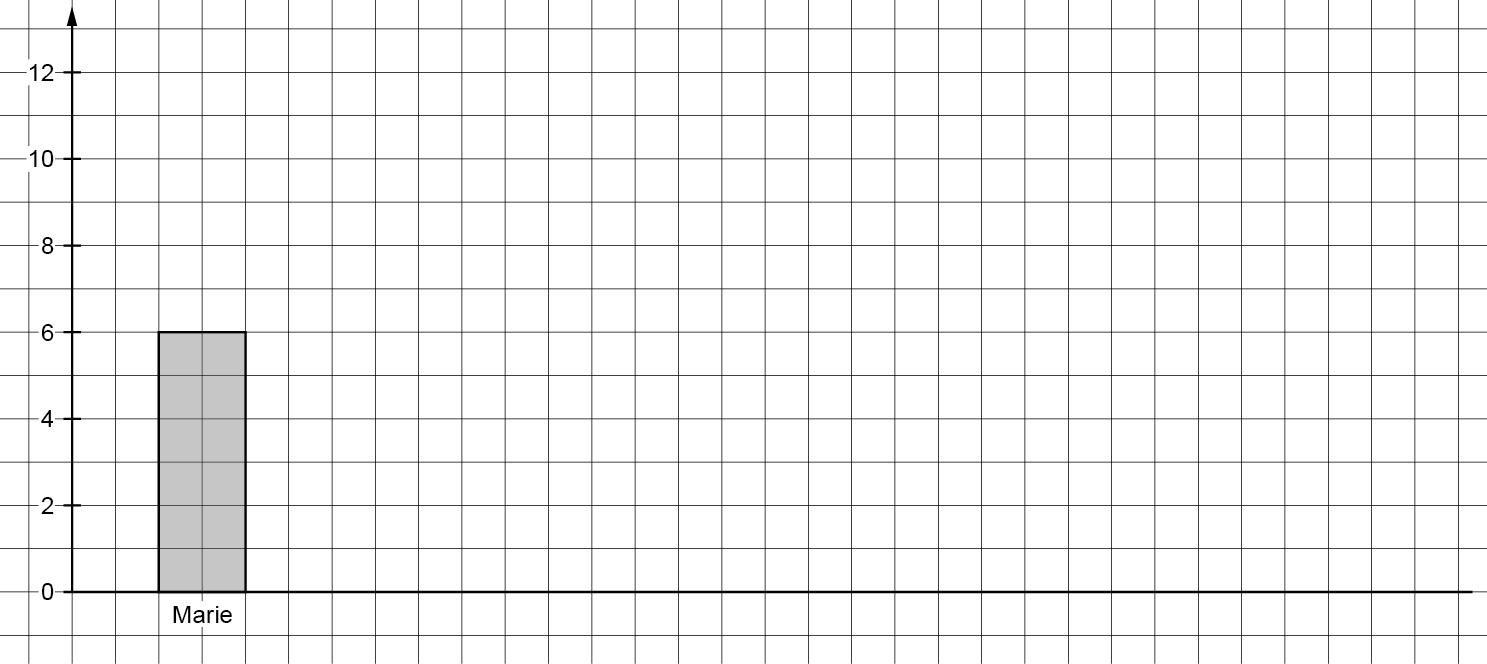 LösungenWas kann ich? 1 – Daten (Teil 1), KV 61	2	a)	(1)  Säulendiagramm	(2)  Balkendiagramm	(3)  Kreisdiagramm	(4)  Streifendiagrammb)	Was kann ich? 1 – Daten (Teil 2), KV 73	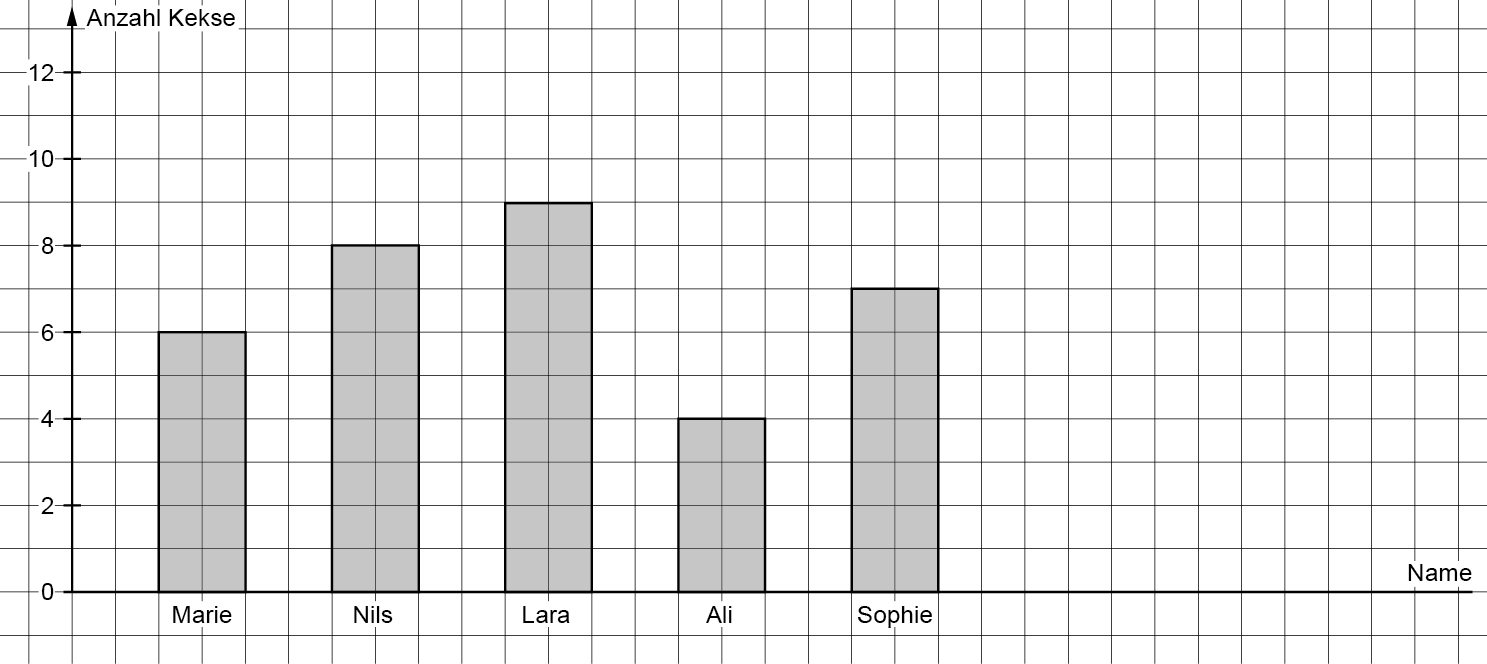 DatenKV 61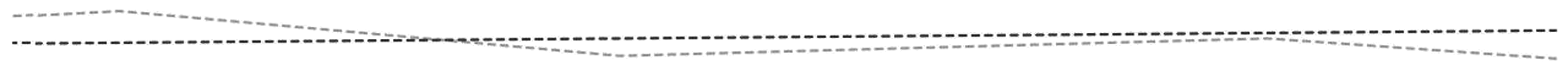 LieblingsspielKartenspielBrettspielBallspielFangspielStrichliste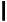 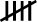 Häufigkeitstabelle713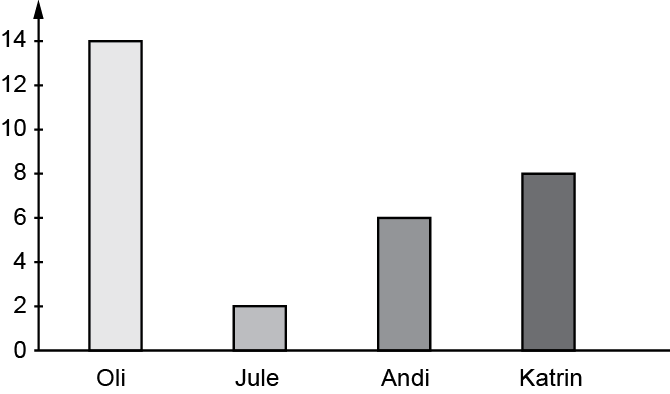 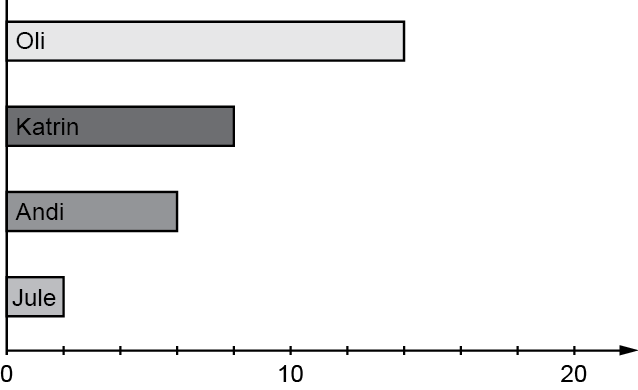 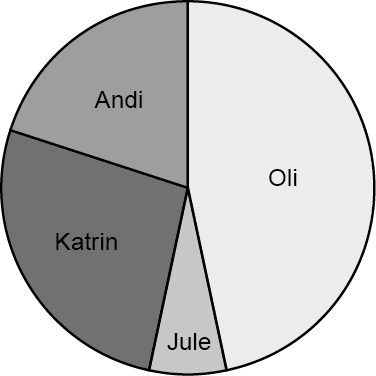 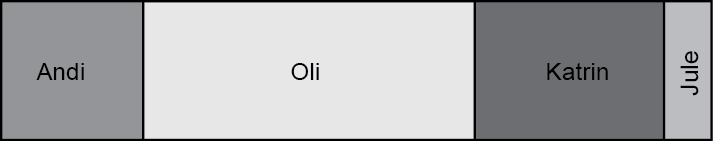 AussagerichtigKatrin hat die zweitmeisten Stimmen.Andi ist Klassensprecher.Jule hat nur 3 Stimmen.Andi und Katrin haben zusammen genauso viele Stimmen wie Oli.Die Jungen haben mehr Stimmen als die Mädchen.DatenKV 71NameMarieNilsLaraAliSophieStrichlisteHäufigkeitstabelle697Checkliste: Ich kann ...Aufgabe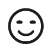 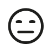 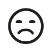 Strichlisten und Häufigkeitstabellen erstellen,1Diagramme lesen,2Daten in Diagrammen darstellen.3LieblingsspielKartenspielBrettspielBallspielFangspielStrichliste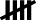 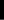 Häufigkeitstabelle74138AussagerichtigKatrin hat die zweitmeisten Stimmen.XAndi ist Klassensprecher.Jule hat nur 3 Stimmen.Andi und Katrin haben zusammen genauso viele Stimmen wie Oli.XDie Jungen haben mehr Stimmen als die Mädchen.XNameMarieNilsLaraAliSophieStrichlisteHäufigkeitstabelle68947